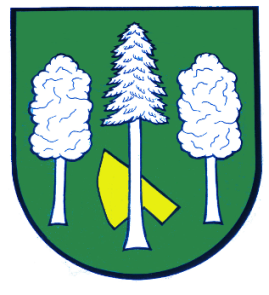 Hlášení ze dne 24. 08. 20221) Drůbežárna Prace bude v pátek 26. 08. 2022 ve 12:30 hodin u obecního úřadu prodávat: roční slepice, mladé kuřice a kohouty, brojlerová kuřata, káčata a krůty, krmivo pro drůbež a králíky za 180 Kč a vitamínové doplňky. Dále pak budou vykupovat králičí kožky - cena 15 Kč/ks.2) V neděli 28. 08. 2022 od 11:00 se v areálu Cow House Daskabát konají Svatovavřinecké hody. Těšit se můžete na zvěřinové speciality, program pro děti a bohatou tombolu.